В соответствии с Федеральным законом от 6 октября . № 131-ФЗ «Об общих принципах организации местного самоуправления в Российской Федерации», на основании постановления Правительства Оренбургской области от 21 мая 2015 года № 381-п «Об утверждении методики балльной оценки качества финансового менеджмента главных распорядителей средств областного бюджета», руководствуясь Уставом муниципального образования Струковский сельсовет Оренбургского района Оренбургской области:1.Утвердить Порядок балльной оценки качества финансового менеджмента главных распорядителей бюджетных средств муниципального образования Струковский сельсовет Оренбургского района Оренбургской области согласно приложения к настоящему постановлению.2. Контроль за исполнением настоящего постановления оставляю за собой. 3. Постановление вступает в силу после подписания, подлежит обнародованию и размещению в сети «Интернет» на официальном сайте муниципального образования Струковский сельсовет Оренбургского района Оренбургской области:  admstrukovo.ru         4. Постановление вступает в силу со дня его подписания.Глава муниципального образования                                                      Кооп И.П.Разослано: прокуратуре района, в делоПорядок балльной оценки качества финансового менеджмента главных распорядителей бюджетных средств муниципального образованияСтруковский сельсовет Оренбургского района Оренбургской области                                                  (далее – Порядок)1. Оценка качества финансового менеджмента главных распорядителей средств местного бюджета (далее – ГРБС) проводится ежегодно по результатам завершения отчетного финансового года. 2. ГРБС в срок до 1 апреля текущего года представляют в финансово-экономический отдел администрации муниципального образования Струковский сельсовет (далее - ФЭО) показатели для расчета балльной оценки качества финансового менеджмента по форме (приложение 1 к Порядку) с приведением расчетов в графе 6 таблицы.По показателям оценки качества, подтверждающим наличие нормативных правовых актов, указывается информация о наименовании, дате и номере нормативного правового акта ГРБС.По показателям оценки качества, подтверждающим раскрытие информации в сети Интернет, указываются ссылки на страницы официальных сайтов ГРБС, на которых размещена соответствующая информация.3. Финансово-экономический отдел вправе проводить проверку представляемой информации, получать в этих целях подтверждающие документы и материалы.4. ФЭО в срок до 1 мая текущего года проводит оценку качества финансового менеджмента по каждому показателю и каждому ГРБС и рассчитывает оценку среднего уровня качества финансового менеджмента ГРБС.5. Оценка качества финансового менеджмента проводится в соответствии с таблицей для оценки качества финансового менеджмента ГРБС (приложение 2 к Порядку).6. Оценка каждого показателя оценочных таблиц проводится по шкале от 0 до 5 баллов. Итоговая оценка качества финансового менеджмента конкретного ГРБС определяется как сумма итоговых оценок по каждому показателю.В случае выявления объективной невозможности определения оценки по какому-либо из показателей, в целях обеспечения равных условий по указанному показателю выставляется условная оценка, равная среднему арифметическому соответствующих оценок, полученных остальными ГРБС. Условная оценка ГРБС округляется в соответствии с общими правилами математики.7. При проведении оценки качества финансового менеджмента проводится оценка среднего уровня качества финансового менеджмента.8. Средний уровень качества финансового менеджмента ГРБС рассчитывается как среднее арифметическое по каждому показателю и в целом по всем показателям.9. На основании итоговой балльной оценки качества финансового менеджмента формируется ежегодный рейтинг ГРБС муниципального образования Струковский сельсовет.10. Результаты мониторинга оценки качества финансового менеджмента ГРБС размещаются на официальном сайте администрации муниципального образования Струковский сельсовет в сети Интернет и учитываются при оценке их деятельности._________________Переченьпоказателей оценки качества финансового менеджмента главных распорядителей бюджетных средств                                                                                    ____________АДМИНИСТРАЦИЯМУНИЦИПАЛЬНОГООБРАЗОВАНИЯСТРУКОВСКИЙ СЕЛЬСОВЕТОРЕНБУРГСКОГО РАЙОНАОРЕНБУРГСКОЙ ОБЛАСТИП О С Т А Н О В Л Е Н И Е17.06.2020 № 35-пОб утверждении Порядка балльной оценки качества финансового менеджмента главных распорядителей бюджетных средств муниципального образования Струковский сельсовет Оренбургского района Оренбургской областиПриложениек постановлению администрациимуниципального образования Струковский сельсоветот 17.06.2020 № 35-пПриложение 1к Порядку балльной оценки качества финансового менеджмента главных распорядителей бюджетных средств муниципального образования Струковский сельсовет Оренбургского района Оренбургской области№ п/пНаименование 
показателяРасчет показателя (Р)Единица 
измеренияОценка (баллы)Результат оценки качества, комментарий123456 Качественные показатели  Качественные показатели  Качественные показатели Максимально - 381Своевременность представления планового реестра расходных обязательствплановый реестр расходных обязательств представлен в срокда/нет2 - если плановый реестр расходных обязательств представлен в срок;0 - если плановый реестр расходных обязательств не представлен в срокположительно расценивается представление ГРБС в ходе составления проекта местного бюджета на очередной финансовый год и плановый период планового реестра расходных обязательств в установленные сроки2Качество правового акта ГРБС, регулирующего вопросы финансового обеспечения муниципальных заданийналичие правового акта ГРБС, содержащего порядок и механизмы расчета финансовых затрат на оказание муниципальных услуг и на содержание имущества муниципальных учрежденийбаллы3 - если правовой акт ГРБС полностью соответствует требованиям;0 - если правовой акт ГРБС не утвержден или не соответствует требованиям подпунктов наличие правового акта ГРБС, регулирующего вопросы финансового обеспечения муниципальных заданий, является положительным фактором, способствующим повышению качества финансового менеджмента3Качество правовых актов ГРБС, регулирующих внутренние процедуры подготовки бюджетных проектировок на очередной финансовый год и плановый периодналичие правовых актов ГРБС, регулирующих внутренние процедуры подготовки бюджетных проектировок на очередной финансовый год и плановый период, а также включение в данные документы разделов, регламентирующих:1) подготовку реестра расходных обязательств ГРБС;2) подготовку обоснований бюджетных ассигнований;3) распределение бюджетных ассигнований между подведомственными получателями бюджетных средств (далее - ПБС) и (или) определение объемов финансового обеспечения выполнения муниципальными учреждениями муниципальных заданий на оказание муниципальных услуг (выполнение работ) с учетом достижения непосредственных результатов в отчетном периоде.да/нет5 - если правовые акты ГРБС полностью соответствуют требованиям подпунктов 1 - 3;4 - если правовые акты ГРБС соответствуют только двум требованиям;2 - если правовые акты ГРБС соответствуют только только одному требованию;0 - если правовые акты ГРБС не утвержденыкачество финансового менеджмента напрямую зависит от наличия правовых актов ГРБС, регламентирующих внутренние правила и процедуры планирования потребностей в бюджетных средствах для реализации соответствующих полномочий4Наличие утвержденных нормативов затрат на оказание муниципальных услуг муниципальными бюджетными и автономными учреждениями наличие утвержденных правовым актом ГРБС нормативов затрат на оказание муниципальных услуг муниципальными бюджетными и автономными учреждениямида/нет1 - наличие правого акта;0 - отсутствие правого актаналичие правового акта ГРБС, утверждающего нормативы затрат на оказание муниципальных услуг муниципальными бюджетными и автономными учреждениями, является положительным фактором, способствующим повышению качества финансового менеджмента5Наличие в актах (справках) проверок ГРБС контролирующими органами указаний на нарушение бюджетного законодательстваНаличие в актах (справках) проверок ГРБС указаний на нарушение бюджетного законодательства (форма в составе годового отчета, содержащая сведения о результатах внешних контрольных мероприятий), а также результаты контрольных мероприятий, проводимых контрольно-надзорными органами.баллы3 - отсутствие нарушений;0 - наличие нарушенийотсутствие в актах (справках) проверок ГРБС контролирующими органами указаний на нарушение бюджетного законодательстваявляется положительным фактором, способствующим повышению качества финансового менеджмента6Качество правового акта ГРБС о порядке ведения мониторинга результатов деятельности муниципальных учреждений, получающих субсидииналичие правового акта ГРБС, обеспечивающего наличие процедур и порядка осуществления мониторинга результатов деятельности (результативности бюджетных расходов, качества предоставляемых услуг) муниципальных учреждений, которым предоставляются субсидии на оказание муниципальных услуг (выполнение работ)баллы3 - если правовой акт ГРБС утвержден и содержит описание процедур и порядка осуществления мониторинга результатов деятельности (результативности бюджетных расходов, качества предоставляемых услуг) муниципальных учреждений, получающих субсидии;0 - если правовой акт ГРБС не утвержден или не содержит описание процедур и порядка осуществления мониторинга результатов деятельности (результативности бюджетных расходов, качества предоставляемых услуг) муниципальных учреждений, получающих субсидииналичие правового акта ГРБС о порядке осуществления мониторинга результатов деятельности (результативности бюджетных расходов, качества предоставляемых услуг) муниципальных учреждений, получающих субсидии, является положительным фактором, способствующим повышению качества финансового менеджмента7Раскрытие информации на сайте www.bus.gov.ruразмещение на сайте www.bus.gov.ru информации в полном объеме по подведомственным муниципальным учреждениям согласно приказу Минфина РФ от 21 июля 2011 г. № 86н «Об утверждении порядка предоставления информации государственным (муниципальным) учреждением, ее размещения на официальном сайте в сети Интернет и ведения указанного сайта» (с изменениями и дополнениями)да/нет2 - если информация размещена в полном объеме;1 - если информация размещена не полностью;0 - если информация не размещенаинформация считается размещенной на сайте www.bus.gov.ru, если она размещена в полном объеме и по всем подведомственным муниципальным учреждениям 8Раскрытие информации о реализуемых муниципальных программахразмещение на официальном сайте ГРБС муниципальных программ, реализуемых ГРБС (включая муниципальные программы, по которым ГРБС является соисполнителем)да/нет1 - если информация размещена;0 - если информация не размещеназначение индикатора принимает положительное значение при размещении на официальном сайте ГРБС муниципальных программ, реализуемых ГРБС (включая муниципальные программы, по которым ГРБС является соисполнителем)9Соблюдение соответствия показателей муниципальных заданий и муниципальных программколичественное и качественное соответствие показателей объема услуг (работ), установленных в муниципальных заданиях, показателям, утвержденным в муниципальных программах  да/нет5 - если соблюдается полное соответствие показателей;3 - если имеются единичные нарушения соответствия;1 - если имеются множественные нарушения соответствия;0 - если соответствие не соблюденоположительно расценивается полное соответствие показателей объема услуг (работ), установленных в муниципальных заданиях, показателям, утвержденным в муниципальных программах  10Соблюдение предельного уровня соотношения средней заработной платы руководителя муниципального учреждения и средней заработной платы работников муниципального учреждениясоблюдение предельного уровня соотношения средней заработной платы руководителя муниципального учреждения и средней заработной платы работников муниципального учреждения в кратности от 1 до 5да/нет1 - соотношение соблюдено по всем учреждениям;0 - соотношение не соблюдено хотя бы по одному учреждениюзначение индикатора принимает положительное значение при соблюдении установленного предельного соотношения средней заработной платы руководителя муниципального учреждения и средней заработной платы работников муниципального учреждения в кратности от 1 до 5 по всем подведомственным муниципальным учреждениям 11Представление в составе годовой бюджетной отчетности
сведений о мерах по повышению 
эффективности расходования 
бюджетных средств в рамках оценки данного показателя позитивно рассматривается сам факт наличия сведений о мерах по повышению эффективности
расходования бюджетных средств да/нет3 - сведения представлены;0 - сведения не представлены 12Соблюдение сроков представления ГРБС годовой 
бюджетной отчетностиоценивается соблюдение сроков представления ГРБС при представлении годовой бюджетной отчетности да/нет3 - годовая бюджетная отчетность представлена ГРБС в установленные сроки;0 - годовая бюджетная отчетность представлена ГРБС с нарушением установленных сроков.13Наличие установленных для муниципальных учреждений количественно измеримых финансовых санкций (штрафов, изъятий) за нарушения условий выполнения муниципальных заданийналичие в нормативно-правовом акте ГРБС положений, устанавливающих для муниципальных учреждений количественно измеримые финансовые санкции (штрафы, изъятия) за нарушения условий выполнения муниципальных заданийда/нет3 - если установлены штрафные санкции;0 - если отсутствуют штрафные санкцииположительно расценивается наличие в нормативно-правовом акте ГРБС штрафных санкций за нарушение условий выполнения муниципальных заданий14Применение санкций государственными органами исполнительной власти в связи с невыполнением условий соглашений, заключенных с государственными органами исполнительной властиприменение санкций государственными органами исполнительной власти в связи с невыполнением условий соглашений, заключенных с государственными органами исполнительной властида/нет3 - если не применены санкции;0 - если применены санкцииположительно расценивается отсутствие санкций государственных органов исполнительной власти в связи с невыполнением условий соглашений, заключенных с государственными органами исполнительной властиII. Количественные показатели II. Количественные показатели II. Количественные показатели Максимально - 7015Уровень исполнения расходов ГРБС за счет средств местного бюджета (за исключением расходов, осуществленных за счет межбюджетных трансфертов, предоставленных из областного и федерального бюджетов)Р1 = Рк / Рп*100, гдеР1 – уровень исполнения расходов ГРБС,Рк – кассовые расходы ГРБС за счет средств местного бюджета (за исключением расходов, осуществленных за счет межбюджетных трансфертов, предоставленных из областного и федерального бюджетов) в отчетном периоде,Рп – плановые расходы ГРБС за счет средств местного бюджета (за исключением расходов, осуществленных за счет межбюджетных трансфертов, предоставленных из областного и федерального бюджетов) проценты5 – если Р1 ≥ 95%;4 – если Р1 ≥ 90%; 3 – если Р1 ≥ 85%; 2 – если Р1 ≥ 80%; 0 – если Р1< 80% позитивно расценивается уровень исполнения расходов за счет средств местного бюджета не менее 95% 16Равномерность распределения расходов по кварталам., где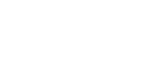 Р2 - показатель равномерности распределения расходов по кварталам;Рк - кассовые расходы ГРБС в IV квартале отчетного финансового года за счет средств местного бюджета (за исключением расходов, осуществленных за счет межбюджетных трансфертов, предоставленных из областного и федерального бюджетов);Рср - средний объем кассовых расходов ГРБС за I - III кварталы отчетного финансового года за счет средств местного бюджета (за исключением расходов, осуществленных за счет межбюджетных трансфертов, предоставленных из областного и федерального бюджетов)проценты3 - если Р2 ≤ 30;0 - если Р2> 30показатель выявляет концентрацию расходов ГРБС в IV квартале отчетного финансового года.Целевым ориентиром для ГРБС является значение показателя, не превышающее 30 процентов17Количество уведомлений о внесении изменений в бюджетную роспись расходов, связанных с перемещением бюджетных ассигнований, в ходе исполнения бюджетаР3 – количество уведомлений о внесении изменений в бюджетную роспись расходов в ходе исполнения бюджета в отчетном финансовом году шт.5 – если Р3 < 10; 4 – если 10 ≤ Р3 < 20; 3 – если 20 ≤ Р3 < 30;2 – если 30 ≤ Р3 < 50;1 – если 50 ≤ Р3 < 100;0 – если Р3 > 100большое количество уведомлений о внесении изменений в роспись расходов и лимитов бюджетных обязательств в ходе исполнения бюджета свидетельствует о низком качестве работы ГРБС по бюджетному планированию18Объем неисполненных бюджетных ассигнований на конец отчетного финансового года , где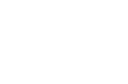 Р4 – объем неисполненных бюджетных ассигнований;b – объем бюджетных ассигнований ГРБС в отчетном финансовом году согласно отчету об исполнении бюджета с учетом внесенных в него изменений;e – кассовое исполнение расходов ГРБС в отчетном финансовом году проценты5 – если Р4< 0,5% 4 – если 0,5% ≤ Р4 < 1%; 3 – если 1% ≤ Р4 < 5%;2 – если 5% ≤ Р4 < 15%;1 – если 15% ≤ Р4 < 30%;0 – если Р4 > 30%показатель позволяет оценить объем неисполненных на конец года бюджетных ассигнований. Целевым ориентиром для ГРБС является значение показателя, не превосходящее 0,5%.19Доля остатков на счетах муниципальных учреждений по субсидиям на иные цели, где: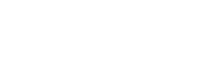 Р5 - доля остатков на счетах муниципальных учреждений по субсидиям на иные цели по состоянию на 1 января года, следующего за отчетным годом;n - остатки на счетах муниципальных учреждений по субсидиям на иные цели;N - общий объем доведенных субсидий на иные целипроценты5 – если Р5 = 0;4 – если 0 ≤ Р5 ≤ 2;3 – если 2 <Р5 ≤ 5;2 – если 5 <Р5 ≤ 10;0 – если Р5>10целевым ориентиром является значение показателя менее 2 процентов20Доля остатков на счетах муниципальных учреждений по субсидиям на выполнение муниципального задания, где:Р6 - доля остатков на счетах муниципальных учреждений по субсидиям на выполнение муниципального задания по состоянию на 1 января года, следующего за отчетным годом;n - остатки на счетах муниципальных учреждений по субсидиям на выполнение муниципального задания;N - общий объем доведенных субсидий на выполнение муниципального заданияпроценты5 – если Р6 = 0;4 – если 0 ≤ Р6 ≤ 2;3 – если 2 <Р6 ≤ 5;2 – если 5 <Р6 ≤ 10;0 – если Р6>10целевым ориентиром является значение показателя менее двух процентов21Доля расходов ГРБС, осуществляемых в соответствии с муниципальными программамиP7 = Рпрогр/Ркасс*100, где:Р7 - доля расходов, осуществляемых в соответствии с муниципальными программами,Рпрогр - объем кассовых расходов ГРБС в отчетном финансовом году, осуществленных в рамках муниципальных программ;Ркасс - кассовое исполнение расходов в отчетном финансовом году, всегопроценты4 - если Р7 ≥ 95;3 - если 90 ≤ Р7< 95;2 - если 85 ≤ Р7< 90;0 - если Р7< 85положительно расценивается рост доли расходов ГРБС, осуществляемых в соответствии с муниципальными программами;целевым ориентиром для ГРБС является значение показателя более 95 процентов22Заключение с работниками подведомственных муниципальных учреждений «эффективного контракта»Р10 = n/N *100, где:Р10 - доля подведомственных ГРБС муниципальных учреждений, с работниками которых заключены «эффективные контракты»;n - количество подведомственных ГРБС муниципальных учреждений, с работниками которых заключены «эффективные контракты»;N - количество подведомственных ГРБС муниципальных учреждений проценты4 - если Р10 = 100;3 - если 90 ≤ Р10< 100;2 - если 70 ≤ Р10< 90;1 - если 50 ≤ Р10< 70;0 - если Р10< 50показатель принимает положительное значение, если со всеми работниками подведомственного муниципального учреждения заключены «эффективные контракты».Целевым ориентиром для ГРБС является значение показателя, равное 100.23Эффективность управления дебиторской задолженностьюР11 = Д / Ркасс *100, где:Р11 - показатель эффективности управления дебиторской задолженностью;Д - объем просроченной дебиторской задолженности ГРБС по состоянию на 1 января года, следующего за отчетным годом;Ркасс - кассовое исполнение расходов в отчетном финансовом годупроценты5 – если Р11 = 0;0 – если Р11> 0негативным считается факт наличия просроченной дебиторской задолженности по состоянию на 1 января года, следующего за отчетным годом.Целевым ориентиром для ГРБС является значение показателя, равное 024Изменение дебиторской задолженности ГРБС и подведомственных ему муниципальных учреждений в отчетном периоде по сравнению с началом годаР12 = Дтнг- Дтоп, где Р12 - изменение дебиторской задолженности,Дтнг – объем дебиторской задолженности ГРБС и подведомственных ему муниципальных учреждений на начало текущего года,Дтоп – объем дебиторской задолженности ГРБС и подведомственных ему муниципальных учреждений по состоянию на начало отчетного годапроценты4 – если дебиторская задолженность отсутствует на начало текущего года и на начало отчетного года;3 – если Р12< 0 (снижение дебиторской задолженности);2 – если Р12 = 0 (дебиторская задолженность не изменилась);0 – если Р12> 0 (допущен рост дебиторской задолженности)позитивно расценивается отсутствие дебиторской задолженности 25Эффективность управления кредиторской задолженностьюР13 = К / Ркасс *100, где:Р13 - показатель эффективности управления кредиторской задолженностью;К - объем просроченной кредиторской задолженности ГРБС и муниципальных учреждений по состоянию на 1 января года, следующего за отчетным годом;Ркасс - кассовое исполнение расходов в отчетном финансовом годупроценты5 - если Р13 = 0;0 - если Р13> 0негативным считается факт наличия просроченной кредиторской задолженности по состоянию на 1 января года, следующего за отчетным годом;целевым ориентиром для ГРБС является значение показателя, равное 026Ежемесячное изменение кредиторской задолженности ГРБС и подведомственных ему муниципальных учреждений в течение отчетного периода Р14 = ( Кткм - Ктнм)n<S/12, гдеР14 -  ежемесячное изменение кредиторской задолженности,(Кткм - Ктнм)n> 0 (наличие прироста кредиторской задолженности),Ктнм – объем кредиторской задолженности ГРБС и подведомственных ему муниципальных учреждений на начало месяца,Кткм – объем кредиторской задолженности ГРБС и подведомственных ему муниципальных учреждений на конец месяца,n – порядковый номер месяца в году,S - общая сумма бюджетных ассигнований, предусмотренных ГРБС на текущий финансовый год в соответствии с решением о бюджете (за исключением расходов, осуществленных за счет межбюджетных трансфертов, предоставленных из областного и федерального бюджетов) руб.5 – если (Кткм - Ктнм)n<S/12 (по каждому месяцу в отчетном периоде);0 – если (Кткм - Ктнм)n>S/12 (хотя бы в одном месяце отчетного периода)позитивно расценивается уровень управления финансами, при котором прирост кредиторской задолженности ГРБС и подведомственных ему муниципальных учреждений ни в одном месяце отчетного периода текущего финансового года не превышает 1/12 годовых плановых расходов ГРБС и подведомственных ему муниципальных учреждений или отсутствует 27Эффективность управления кредиторской задолженностью по расчетам по оплате трудаР15 = КОТ / Ркасс * 100, где:Р15 – доля просроченной кредиторской задолженности по расчетам по оплате труда,КОТ - объем просроченной кредиторской задолженности ГРБС по расчетам по оплате труда по состоянию на 1 января года, следующего за отчетным годом,Ркасс - кассовое исполнение расходов в отчетном финансовом году ГРБС по расчетам по оплате трудапроцентов5 - если Р15 = 0;0 - если Р15> 0негативным считается факт наличия просроченной кредиторской задолженности по расчетам по оплате труда по состоянию на 1 января года, следующего за отчетным годом;целевым ориентиром для ГРБС является значение показателя, равное 028Эффективность управления кредиторской задолженностью по платежам в государственные внебюджетные фондыР16 = КВФ / Ркасс * 100, гдеР16 – доля просроченной кредиторской задолженности по платежам в государственные внебюджетные фонды,КВФ - объем просроченной кредиторской задолженности ГРБС по платежам в государственные внебюджетные фонды по состоянию на 1 января года, следующего за отчетным годом;Ркасс - кассовое исполнение расходов в отчетном финансовом году ГРБС по платежам в государственные внебюджетные фондыпроцентов5 - если Р16 = 0;0 - если Р16 > 0негативным считается факт наличия просроченной кредиторской задолженности по платежам в государственные внебюджетные фонды по состоянию на 1 января года, следующего за отчетным годом;целевым ориентиром для ГРБС является значение показателя, равное 029Сумма, подлежащая взысканию по исполнительным документамР17 = S / Ркасс *100, где:Р17 - доля расходов, подлежащих взысканию в общем объеме кассовых расходов бюджета,S - сумма, подлежащая взысканию по поступившим с начала финансового года исполнительным документам за счет средств местного бюджета по состоянию на конец отчетного периода;Ркасс - кассовое исполнение расходов в отчетном финансовом годупроценты5 - если Р17 = 0;4 - если 0,25 ≥ Р17> 0;3 - если 0,5 ≥ Р17> 0,25;2 - если 0,75 ≥ Р167> 0,5;1 - если 1 ≥ Р17> 0,75;0 - если Р17> 1,0положительно расценивается сокращение доли расходов ГРБС, подлежащих взысканию по поступившим с начала финансового года исполнительным документам за счет средств местного бюджета по состоянию на конец отчетного периода, по отношению к кассовому исполнению расходов ГРБС в отчетном периоде.Целевым ориентиром для ГРБС является значение показателя, равное 0Максимальная суммарная оценка качества финансового менеджмента ГРБСМаксимальная суммарная оценка качества финансового менеджмента ГРБСМаксимальная суммарная оценка качества финансового менеджмента ГРБС108